    		การกำจัดแหล่งเพาะพันธ์ยุงลาย 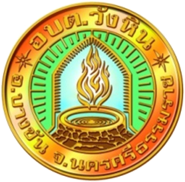 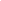 รณรงค์กำจัดลูกน้ำยุงลาย ป้องกันไข้เลือดออกระบาด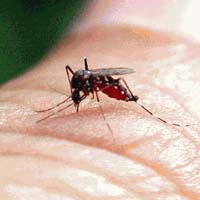 ฤดูฝนเป็นช่วงที่ไข้เลือดออกระบาด  โดยมียุงลายเป็นพาหะของโรค  น้ำฝนที่ขังอยู่ตามภาชนะต่างๆ เช่น กระถางต้นไม้ ยางรถยนต์เก่าๆ เป็นแหล่งที่ยุงลายมาวางไข่  จึงของเชิญชวนให้ประชาชน ทำลายแหล่งเพาะพันธ์ยุง  เพื่อป้องกันโรคไข้เลือดออกระบาด
โรคไข้เลือดออก  เป็นโรคติดต่อที่เกิดจากยุงลาย  ไปกัดคนทีป่วยเป็นไข้เลือดออก  และแพร่เชื้อสู่คนอื่นๆ ผู้ที่ป่วยเป็นโรคไข้เลือดออก  จะมีไข้สูงลอยประมาณ  2-7  วัน  เบื่ออาหาร  หน้าแดง  ปวดศรีษะ  ร่วมกับอาการคลื่นไส้อาเจียน  และอาจมีอาการปวดท้องร่วมด้วย  บางรายอาจมีจุดเลือดขึ้นตามตัว  แขน  ขา  อาจมีเลือดกำเดาออก  หรือเลือดออกตามไรฟัน  และถ่ายอุจจาระดำเนื่องจากเลือดออก  และอาจทำให้เกิดการช๊อคโดยสังเกตได้จากการที่ไข้ลด  แต่ผู้ป่วยซึมลง  ตัวเย็น  หมดสติและอาจเสียชีวิต  ซึ่งปัจจุบัน  ทั้งเด็กและผู้ใหญ่  เสี่ยงต่อการป่วยเป็นโรคไข้เลือดออกได้เช่นเดียวกันในการป้องกันไข้เลือดออกนั้น  ประชาชนควรป้องกันตนเองและบุตรหลานไม่ให้ถูกยุงลายกัด  โดยนอนในมุ้งหรือติดมุ้งลวด  ป้องกันยุง  หลีกเลี่ยงการอยู่บริเวณมุมอับชื้น  ทายากันยุง  ที่สกัดจากพืชธรรมชาติ  กำจัดลูกน้ำยุงลายในภาชนะต่างๆ  เช่น จานรองขาตู้กับข้าว  ให้ใส่เกลือ  หรือผงซักฟอก  หรือใส่น้ำส้มสายชู  2  ช้อนชา  ตุ่มน้ำ  หรือ  ถังเก็บน้ำอาบ  ปิดฝาถังให้สนิท  ภาชนะเก็บน้ำที่ไม่มีฝาปิด  ควรใส่ปลาหางนกยูง  2-10ตัว  หรือใส่ทรายอะเบท  8  ช้อนชา  ต่อน้ำ 1 ตุ่ม  จานรองกระถางต้นไม้ควรใส่ทรายธรรมดาให้มีความลึก 3 ใน 4 ของจาน และคอยควบคุมระดับน้ำไม่ให้ท่วมทราย แจกันดอกไม้  และกระถางพลูด่าง ควรเปลี่ยนน้ำทุก 7 วัน สำหรับภาชนะอื่นๆ  เช่น ขวด กระป๋อง  ยางรถยนต์  กะลา  ถุงพลาสติก  ตามบริเวณบ้านควรเก็บใส่ถุงดำทิ้งเป็นขยะไป หรือฝังกลบอบต.วังหิน  ห่วงใย  อยากเห็นคนวังหินมีสุขภาพดีครับ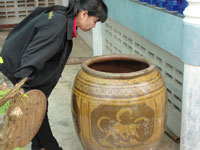 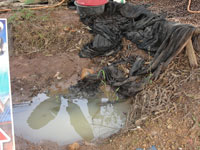 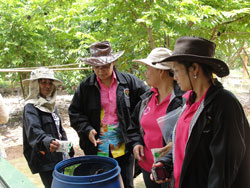 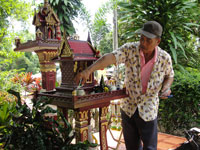 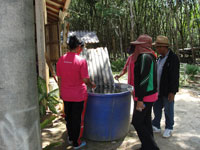 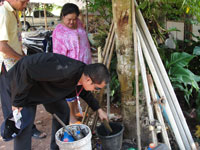 